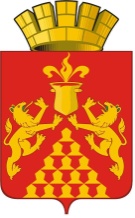 Дума  городского  округа  Красноуральскседьмого созываРЕШЕНИЕот  29 сентября 2017 года № 22город КрасноуральскОб утверждении Положения об аккредитации журналистов средств массовой информации при Думе городского округа КрасноуральскВ соответствии с Законом Российской Федерации от 27 декабря 1991 года № 2124-1 «О средствах массовой информации», Федеральным законом от 06 октября 2003 года № 131-ФЗ «Об общих принципах организации местного самоуправления в Российской Федерации», Федеральным законом от 09 февраля 2009 года № 8-ФЗ «Об обеспечении доступа к информации о деятельности государственных органов и органов местного самоуправления», руководствуясь Уставом городского округа Красноуральск, Дума городского округа КрасноуральскРЕШИЛА:Утвердить Положение об аккредитации журналистов средств массовой информации при Думе городского округа Красноуральск (приложение).До аккредитации журналистов средств массовой информации при Думе городского округа Красноуральск в соответствии с данным решением, право на освещение деятельности Думы городского округа Красноуральск предоставить журналистам газеты «Красноуральский рабочий».Настоящее решение вступает в силу с момента принятия.Настоящее решение опубликовать  в газете «Красноуральский рабочий» и разместить на официальном сайте Думы городского округа Красноуральск в информационно-телекоммуникационной сети Интернет (www.dumakrur.ru).Контроль исполнения настоящего решения возложить на постоянную комиссию по законодательству и местному самоуправлению (Ю.А. Мурзаев).Председатель ДумыГородского округа Красноуральск                                                           А.В. МедведевИ.о. главы городского округа Красноуральск                                                          С.Н. Макарова      Приложение утверждено решением Думыгородского округа Красноуральск от 29 сентября 2017 года №22ПОЛОЖЕНИЕоб аккредитации журналистов средств массовой информации при Думе городского округа КрасноуральскСтатья 1. Общие положенияАккредитация журналистов средств массовой информации при Думе городского округа Красноуральск (далее по тексту - аккредитация журналистов) проводится в целях:- широкого, оперативного распространения достоверной информации о деятельности Думы городского округа Красноуральск (далее – Думы) как о представительном органе местного самоуправления городского округа Красноуральск;- создания необходимых условий для профессиональной деятельности журналистов средств массовой информации по освещению работы Думы.Право на аккредитацию журналистов имеют действующие официально зарегистрированные в соответствии с Законом Российской Федерации от 27 декабря 1991 г. № 2124-1 «О средствах массовой информации» (далее - Закон «О средствах массовой информации») на территории Российской Федерации средства массовой информации (далее – СМИ).Аккредитация журналистов осуществляется в соответствии с Законом Российской Федерации от 27 декабря 1991 года № 2124-1 «О средствах массовой информации», Федеральным законом от 09 февраля 2009 года№ 8-ФЗ «Об обеспечении доступа к информации о деятельности государственных органов и органов местного самоуправления», настоящим Положением.Необходимые условия работы аккредитованным журналистам обеспечивает аппарат Думы.Статья 2. Виды аккредитации журналистовАккредитация может быть постоянной или временной. Количественный состав журналистов, подлежащих аккредитации, определяется руководством соответствующего СМИ.Постоянная аккредитация предоставляется срокомна один год.Постоянная аккредитация при Думе производится для журналистов всех СМИ, направленных редакциями для освещения деятельности Думы.Первоочередным правом для постоянной аккредитации пользуются журналисты, представляющие муниципальные СМИ, учреждаемые органами местного самоуправления. Журналисты, представляющие творческие коллективы государственной и иных форм собственности, пользуются при получении информации равными правами.Постоянно аккредитованным журналистам при Думе, выдается аккредитационная карточка.Временная аккредитация предоставляется журналистам средств массовой информации на срок, необходимый для выполнения конкретного редакционного задания, либо для замены постоянно аккредитованного журналиста в случае его болезни, отпуска, командировки.Технический персонал, обслуживающий журналистов аудиовизуальных средств массовой информации, аккредитации не подлежит и выполняет свои профессиональные обязанности под руководством аккредитованного в Думе журналиста.Работа телевизионного оператора допускается только с аккредитованным журналистом.Статья 3. Порядок аккредитации журналистовРедакции средств массовой информации, желающие аккредитовать своих журналистов при Думе, представляют на имя председателя Думы городского округа Красноуральск (далее – председатель Думы) письменные заявления, оформленные на бланке редакции, с исходящим номером, подписанные руководителями средств массовой информации или лицами их замещающими, заверенные печатью средств массовой информации, подавших заявленияВ заявлении необходимо указать:полное название средства массовой информации, тираж, периодичность, местонахождение редакции, регион распространения, юридический адрес, фактический адрес, почтовый (электронный) адрес, номера телефонов и факсов редакции;фамилию, имя отчество представленного на аккредитацию журналиста, занимаемую должность, номер контактного телефона;вид аккредитации (постоянная или временная).К заявлению прилагаются:копия свидетельства о регистрации средства массовой информации;копия лицензии (для телекомпаний и радиостанций);две фотографии каждого аккредитуемого журналиста размером 3 x 4 см, в случае постоянной аккредитации журналиста.Поступившие заявления подлежат рассмотрению постоянной комиссии Думы по законодательству и местному самоуправлению в течение одного месяца с момента их предоставления.По результатам рассмотрения заявлений:в случае отсутствия оснований для отказа в аккредитации журналистов, оформляется соответствующий проект Решения Думы, рассматриваемый на ближайшем заседании Думы;при наличии оснований для отказа в аккредитации журналистов оформляется соответствующее решение совместных постоянных депутатских комиссий Думы, и уведомление об отказе в аккредитации журналистов.Решения, указанные в пункте 5 настоящей статьи, доводятся в течение 7 рабочих дней после их принятия до редакций средств массовой информации, направивших заявки на аккредитацию журналистов.Временная аккредитация осуществляется на основании письменного заявления редакции средства массовой информации, поданной на имя председателя Думы не позднее чем за двое суток до дня проведения мероприятия Думы.Статья 4. Аккредитационная карточкаДокументом, подтверждающим аккредитацию журналиста, является аккредитационнаякарточка (приложение).Аккредитационная карточка выдается на весь срок аккредитации журналиста.Аккредитационная карточка подписывается председателем Думы. Аккредитационная карточка выдается работником аппарата Думы журналисту лично под роспись в журнале учета аккредитационных карточек.Аккредитационная карточка содержит следующие данные: фамилию, имя, отчество журналиста, наименование средства массовой информации, которое он представляет, дату выдачи, срок действия. Аккредитационная карточка признается недействительной в случае указания в ней неполных или не соответствующих действительности сведений.Аккредитационная карточка обеспечивает беспрепятственный проход в помещение, в котором проводятся мероприятия Думы.Утерянная аккредитационная карточка не восстанавливается. Решение о повторной выдаче аккредитационной карточки взамен утраченной принимается председателем Думы в индивидуальном порядке.Аккредитационная карточка изымается в случае истечения срока аккредитации, лишения журналиста аккредитации или признания аккредитационной карточки недействительной.Изготовление аккредитационной карточки, возлагается на работников аппарата Думы.Статья 5. Количество аккредитуемых журналистовРедакции средств массовой информации могут представить заявки на аккредитацию журналистов в пределах утвержденных квот:периодические печатные издания - не более 2 человек;радиокомпании - не более 1 человека;телекомпании - не более 2 человек.Количественный состав технического персонала и особенности его работы согласуются с организационно-правовым отделом аппарата Думы.Статья 6. Права и обязанности аккредитованных журналистовАккредитованные журналисты имеют право:присутствовать на заседаниях, совещаниях и других мероприятиях, проводимых Думой (на местах для прессы, определяемых председателем Думы), за исключением случаев, когда приняты решения о проведении закрытого мероприятия;получать информацию о времени проведения заседаний, совещаний и других мероприятий, проводимых Думой;проводить видео-, фотосъемку, диктофонную запись заседаний, совещаний и других мероприятий, проводимых Думой;знакомиться с предназначенными к публикации информационными материалами Думы;получать в пользование информационно-справочные материалы, подготовленные к соответствующему заседанию, совещанию и другому мероприятию, проводимому Думой.Аккредитованные журналисты обязаны:соблюдать общепризнанные нормы журналистской этики и делового этикета;предъявлять по требованию работников аппарата Думы аккредитационную карточку, обеспечивать её сохранность;уважать права, законные интересы, честь и достоинство депутатов и работников аппарата Думы.всесторонне, достоверно и объективно информировать читателей, телезрителей и интернет-пользователей о работе Думы, принимаемых решениях и ходе их выполнения;не использовать свои права, предусмотренные настоящим Положением, в целях сокрытия информации, её искажения или фальсификации, распространения слухов под видом достоверных сообщений, сбора материала в пользу третьих лиц или организации, не являющейся средством массовой информации, не допускать при распространении информации искажения наименований органов и должностных лиц местного самоуправления, их имен и фамилий, а также фото- и видеоизображений;не вмешиваться в ход мероприятий, организуемых Думой (под вмешательством понимаются: устные высказывания или действия, имеющие целью привлечь к себе внимание присутствующих или прервать ход мероприятия; ведение видео- или фотосъемки способами, мешающими ходу мероприятия, а также другие действия, отрицательно влияющие на ход мероприятия, на котором аккредитованный журналист присутствует);при получении информации от должностных лиц и депутатов Думы ставить их в известность о проведении аудио записи, фото- и видеосъемки, а также производить фото- и видеосъемку в предусмотренных для этого местах;предварительно в письменной форме согласовывать тексты интервью или публикаций подготовленные на основе предоставленной информации, с авторами – депутатами Думы или с председателем Думы до их выхода в СМИ;ссылаться в своих публикациях (выступлениях) на источник информации, при использовании представленных сведений и материалов работниками аппарата Думы;не превышать установленную продолжительность протокольной съемки на мероприятии (5 минут);в случае принятия решения о проведении закрытого заседания Думы или постоянной комиссии Думы, другого аналогичного мероприятия Думы по требованию председательствующего безотлагательно покинуть место проведения;аккредитоваться от каждого средства массовой информации, представителем которого он является;использовать информацию, полученную в качестве аккредитованного журналиста, только в СМИ, которое он представляет; придерживаться делового стиля одежды при посещении мероприятий в Думе (не допускаются шорты, майки, спортивные костюмы, а также верхняя одежда).соблюдать требования Закона «О средствах массовой информации», регламента Думы, Устава городского округа Красноуральск и настоящего Положения.Статья 7. Организация и порядок работы с аккредитованными журналистамиРаботники аппарата Думы обеспечивают аккредитованным журналистам надлежащие условия для работы:предварительно извещают редакции средств массовой информациио дате, времени и месте проведения мероприятий Думы;обеспечивают информационными материалами и документами о работе Думы.Вход аккредитованных журналистов и технического персонала в помещения, где проводится заседание или мероприятие, обеспечивается только перед началом мероприятий и во время перерывов.Аккредитованные журналисты работают на заседании Думы на специально отведенных для них местах. Телевизионные операторы и фотокорреспонденты в течение первых 5 минут с момента начала заседания могут свободно перемещаться по залу для выбора точек съемки, затем они располагаются в стороне зала, противоположной месту размещения председательствующего, и до окончания заседания их перемещения по залу не допускаются.Статья 8. Отказ в аккредитацииВ аккредитации может быть отказано:средствам массовой информации, которые по роду своей деятельности являются специализированными (рекламными, справочными, эротическими);средствам массовой информации, предоставившим для оформления аккредитации ненадлежащим образом оформленные документы (заявление и приложений к нему);средствам массовой информации, представившим для оформления аккредитации документы, содержащие не соответствующие действительности сведения.Решение и уведомление об отказе в аккредитации, оформляется и порядке, предусмотренном подпунктом один пункта 5 статьи 3 настоящего Положения.В решении должна быть указана причина, по которой отказано в аккредитации, дата принятия решения. Обжалование решения об отказе в аккредитации происходит в соответствии с действующим законодательством Российской Федерации.Статья 9. Прекращение и лишение и аккредитацииАккредитация журналиста при Думе прекращается решением Думы в случаях:увольнения аккредитованного журналиста или его отзыва по решению руководителя редакции СМИ; прекращения или приостановления деятельности СМИ, которое представляет аккредитованный журналист;принятия главным редактором СМИ решения об отстранении журналиста от освещения деятельности Думы и (или) его замене (далее – отзыв журналиста).В указанных случаях редакция СМИ в течение трех рабочих дней со дня, следующего за днем наступления соответствующего основания, обязана направить письмо на имя главы города, в котором указать причины прекращения аккредитации.Журналист, аккредитованный при Думе, может быть лишен аккредитации в следующих случаях:неоднократного нарушения обязанностей аккредитованных журналистов, предусмотренных пунктом 2 статьи 6 настоящего Положения. Под неоднократным нарушением обязанностей, указанных в настоящем пункте, понимается два и более нарушения обязанностей аккредитованных журналистов, предусмотренных пунктом 2статьи6 настоящего Положения; нарушения журналистом правил общественного порядка в помещении, занимаемом Думой, или в зале заседания;в случае распространения журналистом СМИ или его редакцией не соответствующих действительности сведений, а также сведений, порочащих деловую репутацию Думы, честь и достоинство депутатов и работников Думы, что подтверждено вступившим в законную силу решением суда.Нарушения фиксируются работниками аппарата Думы, о чем они сообщают в письменной форме председателю Думы. Председатель Думы направляет полученные сведения о нарушениях журналистом требований настоящего Положения в постоянную комиссию Думы по законодательству и местному самоуправлению, которая рассматривает поступившую информацию с привлечением заинтересованных лиц, в том числе журналиста.В случае подтверждения информации о совершении журналистом нарушений, рекомендует председателю Думы вынести журналисту предупреждение о недопустимости нарушений обязанностей, установленных настоящим Положением (далее – предупреждение).На основании указанных рекомендаций председатель Думы издает распоряжение о вынесении журналисту предупреждения. Указанное распоряжение доводится до сведения журналиста.Журналист считается надлежащим образом, оповещенным о вынесенном в его адрес предупреждении в случае отправки сообщения на номер факса или электронный адрес журналиста или редакции СМИ, указанных в заявлении на аккредитацию. Все предупреждения и информация об оповещении журналиста фиксируются в журнале учета аккредитационных карточек.Решение о лишении журналиста аккредитации или о прекращении аккредитации принимается решением Думы на основании информации, подготовленной работниками аппарата Думы. О принятом решении, с указанием причин уведомляются в письменной форме журналист и редакция СМИ, которую представляет журналист, после чего аккредитационная карточка считается недействительной.Восстановление аккредитации журналисту, который был лишен аккредитации за нарушение правил, установленных настоящим Положением, до окончания срока полномочий Думы не допускается.Обжалование решения об отказе в аккредитации или о лишении аккредитации осуществляется в соответствии со статьей 61 Закона «О средствах массовой информации».В порядке досудебного разбирательства в случае отказа в аккредитации или лишения аккредитации представитель редакции СМИ может обратиться в письменной форме к председателю Думы с заявлением о сохранении аккредитации. Поступившее обращение направляется для рассмотрения в постоянную комиссию Думы по законодательству и местному самоуправлению. С учетом решения постоянной комиссии Думы по законодательству и местному самоуправлению, председатель Думы принимает решение, которое направляется в редакцию СМИ в письменной форме или в электронном виде в течение пяти рабочих дней со дня его принятия.Приложение к Положению об аккредитациижурналистов средств массовой информации при Думегородского округа Красноуральск, утвержденного решением Думыгородского округа Красноуральск от 29 сентября 2017 года № 22АККРЕДИТАЦИОННАЯ КАРТОЧКА┌───────────────────────────────────────┐│      АККРЕДИТАЦИОННАЯ КАРТОЧКА        ││                N ____                 ││_______________________________________││_______________________________________││                                       ││являющийся журналистом ________________││_______________________________________││                                       ││аккредитован при Думе городского_______││округа Красноуральск___________________││                                       ││сроком до _____________________________││┌─────────────┐                        │││             │ Председатель Думы      │││             │ городского округа      │││    МЕСТО    │ Красноуральск          │││  ДЛЯ ФОТО   │                        │││             │  ___________________   │││             │                        │││             │М.П. __________________ │││             │        (дата выдачи)   │││             │                        ││└─────────────┘                        │└───────────────────────────────────────┘*  Размеры аккредитационной карточки: 118x75 мм.*  Заполненная аккредитационная карточка подлежит ламинированию в специальную прозрачную пленку.  